附件2：梓潼县人民医院2022年春季招聘人员报名表承诺：本人愿对所提交的材料及报名信息的真实性负责。承诺人：注：报名表后需附上学历证书电子注册备案表，如下（登陆学信网：www.chsi.com.cn进行下载）。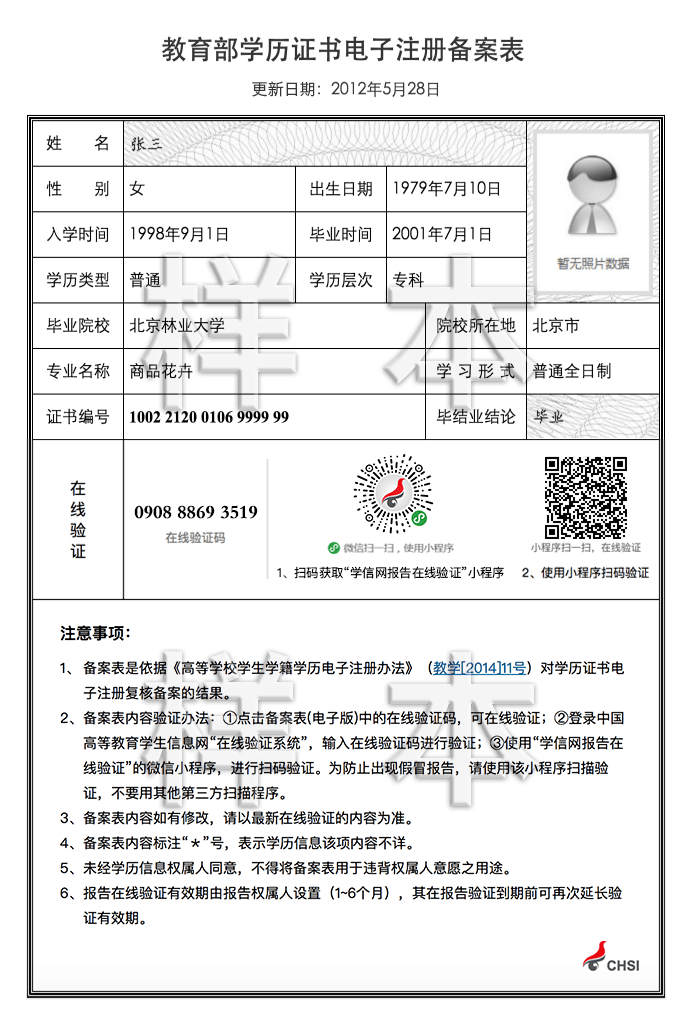 姓  名张三性  别男男（免冠彩色近照）出生年月1993年11月20日民  族汉汉（免冠彩色近照）政治面貌群众专  业计算机计算机（免冠彩色近照）学  历本科学  位（免冠彩色近照）毕业院校及毕业时间职称资质应聘岗位信息科工程师身份证号码510725199311201111510725199311201111510725199311201111联系电话13456789000本人详细联系地址梓潼县文昌镇梓潼县文昌镇梓潼县文昌镇梓潼县文昌镇梓潼县文昌镇应聘人员自我介绍本人熟悉计算机软硬件的安装、使用，计算机相关设备的安装、使用，例如：打印机、路由器本人熟悉计算机软硬件的安装、使用，计算机相关设备的安装、使用，例如：打印机、路由器本人熟悉计算机软硬件的安装、使用，计算机相关设备的安装、使用，例如：打印机、路由器本人熟悉计算机软硬件的安装、使用，计算机相关设备的安装、使用，例如：打印机、路由器本人熟悉计算机软硬件的安装、使用，计算机相关设备的安装、使用，例如：打印机、路由器工作经历或实习简历2016年至2019年在某某公司就职2019年至今在某某公司系统相关维护。2016年至2019年在某某公司就职2019年至今在某某公司系统相关维护。2016年至2019年在某某公司就职2019年至今在某某公司系统相关维护。2016年至2019年在某某公司就职2019年至今在某某公司系统相关维护。2016年至2019年在某某公司就职2019年至今在某某公司系统相关维护。人力资源办审核意见